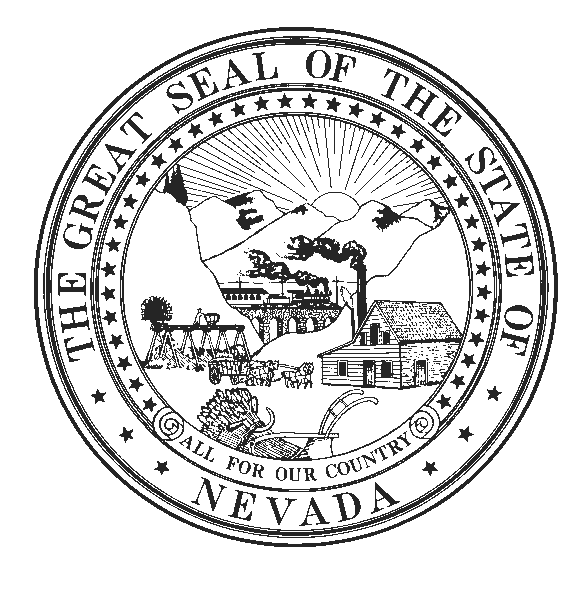 June 2, 2013SENATE BILL 123How many lobbyists do the 2 million+ ratepayers for NV Energy have?    NONEHow many lobbyists does the now-owned-by Warren Buffett-NV Energy have?    YOU KNOW THAT ANSWEROn SB 123, we have been told the Public Utilities Commission (PUC), the protector of the ratepayer, has been heavily involved.  This is false, and the PUC has in fact been almost left out of the significant decision-making.  To prove this point, I requested a date-and-timeline of the meetings that the PUC was involved in.IT IS ATTACHED    Please carefully review and make up your own mindSB 123 may be the most important bill this session.  It involves at least $750 million to well over $1 billion dollars’ worth of spending.  And guess where the money is to come from.To address their needs I have asked them to specify the changes needed in the bill.  The amendment for SB 123 will be sent shortly.Ira